    ΠΡΟΓΡΑΜΜΑ ΠΡΑΚΤΙΚΗΣ ΑΣΚΗΣΗΣ ΠΑΝΕΠΙΣΤΗΜΙΟΥ ΠΑΤΡΩΝ: ΤΜΗΜΑ ΜΗΧΑΝΟΛΟΓΩΝ ΚΑΙ ΑΕΡΟΝΑΥΠΗΓΩΝ ΜΗΧΑΝΙΚΩΝΕπιστημονικός  Υπεύθυνος: Κωστόπουλος Βασίλης  (kostopoulos@upatras.gr)ΑΝΑΚΟΙΝΩΣΗΗ επιτροπή Πρακτικής Άσκησης του Τμήματος Μηχανολόγων και Αεροναυπηγών Μηχανικών συνεδρίασε τη Δευτέρα 19/03/2018, εξέτασε τις αιτήσεις και κατέταξε τους υποψηφίους με βάση τον παρακάτω πίνακα, σύμφωνα με τα κριτήρια επιλογής που αναφέρονται στην "Προκήρυξη Πρακτικής Άσκησης Φοιτητών 2017-2018" και τον κανονισμό της Πρακτικής Άσκησης του Τμήματος Μηχανολόγων και Αεροναυπηγών Μηχανικών.Οι θέσεις Πρακτικής Άσκησης για το ακαδημαϊκό έτος 2017 - 2018 είναι 43.Οι πρώτοι 43 επιλέγονται και εν συνέχεια ακολουθούν οι επιλαχόντες.Ο Επιστημονικός ΥπεύθυνοςΚαθηγητής Κωστόπουλος ΒασίληςΠάτρα, 19 Μαρτίου 2018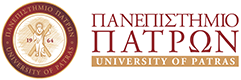 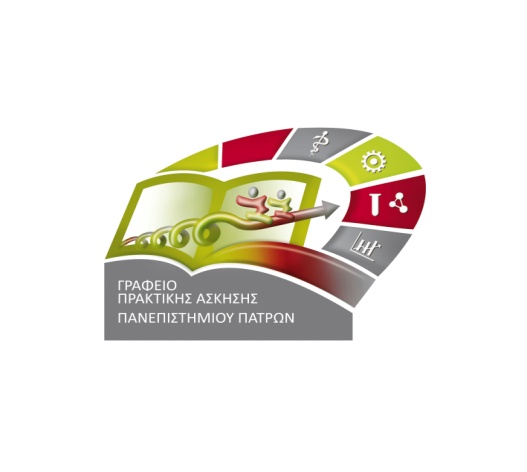 Α/ΑΕΠΩΝΥΜΟΟΝΟΜΑΑ.Μ.1ΜΗΤΡΟΥ ΑΝΑΤΟΛΗ69822ΦΡΑΝΤΖΗΣΓΕΩΡΓΙΟΣ 70673ΓΚΑΝΑΒΙΑΣΚΩΝΣΤΑΝΤΙΝΟΣ69284ΚΡΗΤΙΚΑΚΟΣΚΥΡΙΑΚΟΣ69615ΠΟΛΥΖΟΣ ΕΥΣΤΡΑΤΙΟΣ70276ΚΟΥΦΟΠΑΝΟΣΒΑΣΙΛΕΙΟΣ-ΜΕΝΕΛΑΟΣ69597ΝΟΜΙΚΟΣΝΙΚΟΛΑΟΣ69948ΠΟΛΥΧΡΟΝΟΠΟΥΛΟΣΕΥΑΓΓΕΛΟΣ70289ΓΚΛΑΒΑΣΧΡΗΣΤΟΣ693010ΔΟΓΑΝΗΣΧΑΡΑΛΑΜΠΟΣ-ΑΠΟΣΤΟΛΟΣ693611ΚΑΛΟΓΙΑΝΝΗΣΚΛΕΑΡΧΟΣ674212ΜΑΣΤΡΟΓΙΑΝΝΟΠΟΥΛΟΣΚΩΝΣΤΑΝΤΙΝΟΣ697913ΠΑΝΟΠΟΥΛΟΣΔΙΟΝΥΣΙΟΣ700614ΓΑΡΤΑΓΑΝΗΣΝΙΚΟΛΑΟΣ692315ΝΤΑΝΑΣΗΣΔΗΜΗΤΡΙΟΣ699616ΑΘΗΝΑΙΟΣ ΑΘΗΝΑΔΗΣΕΛΕΥΘΕΡΙΟΣ690317ΜΠΟΥΓΙΕΣΗΣΣΠΥΡΙΔΩΝ698918ΔΗΜΗΤΡΙΟΥΔΗΜΗΤΡΙΟΣ693319ΜΑΝΙΩΤΗΣ ΚΩΝΣΤΑΝΤΙΝΟΣ-ΜΑΡΙΟΣ697720ΤΣΙΚΟΥΡΑΣΑΝΑΣΤΑΣΙΟΣ706021ΓΕΩΡΓΟΥΛΗΣΧΡΗΣΤΟΣ-ΧΑΡΑΛΑΜΠΟΣ692522ΓΙΑΝΝΑΚΟΠΟΥΛΟΣΑΝΤΩΝΙΟΣ-ΝΕΚΤΑΡΙΟΣ692623ΜΠΑΦΟΥΝΗ-ΚΟΤΤΑΑΝΑΣΤΑΣΙΑ698624ΝΤΟΡΤΟΣΠΑΝΑΓΙΩΤΗΣ699825ΚΑΝΔΙΑΣΙΩΑΝΝΗΣ-ΧΡΗΣΤΟΣ694426ΟΡΦΑΝΟΣΧΑΡΑΛΑΜΠΟΣ700127ΦΡΑΓΚΑΚΗ ΚΑΛΛΙΟΠΗ706528ΛΑΓΙΟΣΔΗΜΗΤΡΙΟΣ696729ΠΡΑΣΙΝΟΣ ΠΑΝΑΓΙΩΤΗΣ703030ΤΣΕΛΛΟΣΓΕΩΡΓΙΟΣ-ΙΑΣΩΝΑΣ705731ΖΑΜΠΕΤΑΚΗΓΕΩΡΓΙΑ693732ΠΑΠΑΝΙΚΟΛΑΟΥΜΑΡΙΑ-ΕΛΕΝΗ701333ΤΖΗΜΑΣΙΑΣΩΝ705234ΑΜΑΝΑΤΙΔΗΣΧΑΡΑΛΑΜΠΟΣ690635ΓΕΩΡΓΙΟΥΝΙΚΟΛΑΟΣ692436ΝΙΚΟΛΟΠΟΥΛΟΥΤΙΤΑ-ΚΩΝΣΤΑΝΤΙΝΑ699337ΤΣΑΠΑΡΑΣ ΝΙΚΟΛΑΟΣ705538ΑΥΓΕΡΑΚΗΣΣΠΥΡΙΔΩΝ691439ΔΗΜΟΠΟΥΛΟΣΛΑΟΔΑΜΑΣ693440ΜΠΑΤΣΙΟΣΧΡΗΣΤΟΣ698541ΛΑΜΠΡΟΠΟΥΛΟΣΠΑΝΑΓΙΩΤΗΣ103154242ΔΙΑΜΑΝΟΠΟΥΛΟΣΧΡΙΣΤΟΦΟΡΟΣ693243ΚΩΣΤΑΣ ΘΕΟΦΑΝΗΣ1031544Α/ΑΕΠΩΝΥΜΟΟΝΟΜΑΑ.Μ.44ΑΝΔΡΙΤΣΟΣΗΛΙΑΣ668145ΑΠΟΣΤΟΛΟΠΟΥΛΟΥΑΛΕΞΑΝΔΡΑ687846ΓΕΡΑΝΙΟΣΑΝΔΡΕΑΣ613647ΓΕΩΡΓΟΓΙΑΝΝΗΣΠΑΝΑΓΙΩΤΗΣ672048ΓΚΟΥΖΙΜΠΑΣΕΜΜΑΝΟΥΗΛ594849ΔΗΜΟΣΑΓΓΕΛΟΣ672850ΠΥΡΙΟΧΟΣΑΝΑΣΤΑΣΙΟΣ-ΙΩΣΗΦ681651ΣΟΥΚΟΥΛΗ ΛΟΥΚΙΑ682352ΣΠΑΘΑΡΑΣΑΡΧΟΝΤΗΣ688053ΦΕΛΕΚΗΣΓΕΩΡΓΙΟΣ6848